ESTUDIOS SOCIALES – GUÍA N° 1 América Latina Alumno:  _________________________________________________________________________________	Fecha:									Curso: 1° Nivel: 			OBJETIVOS A EVALUAR-Nivelación: Identifica los países que conforman el ámbito latinoamericano.-Unidad I: Conoce la diversidad de culturas que existía en América al momento de la conquista.América latina actual: Ubica los siguientes países de América Latina y anótalos en el mapa: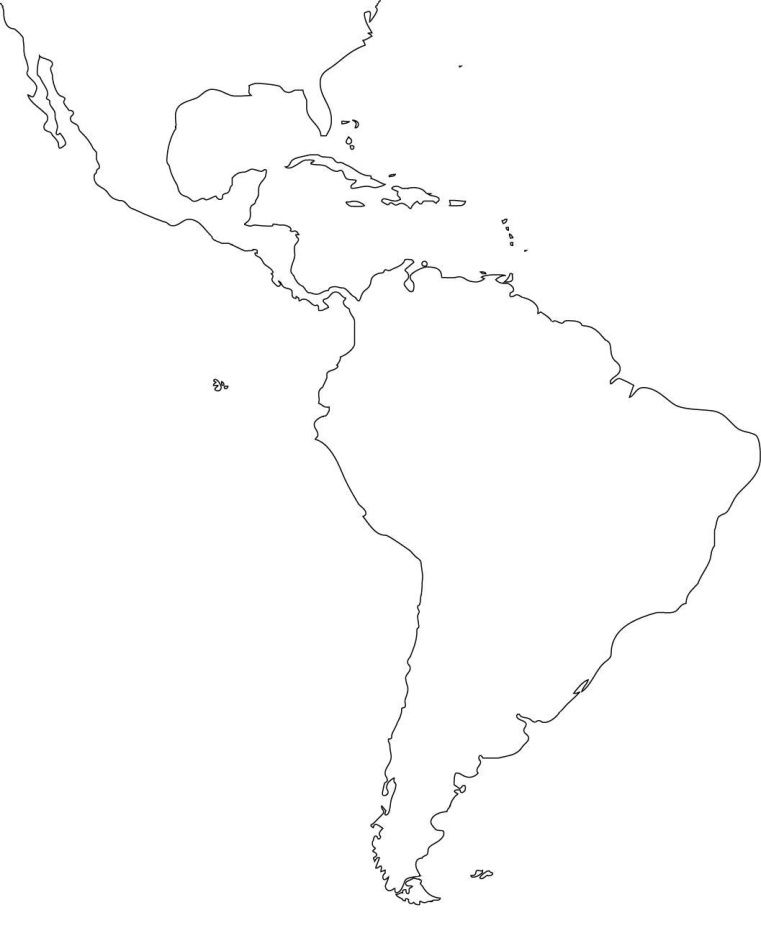 MéxicoGuatemalaCubaHaitíNicaraguaPanamáColombiaVenezuelaEcuadorPerúBoliviaBrasilArgentinaChileII.  Civilizaciones indígenas de América. (20pts)a) Señala la ubicación de las principales civilizaciones precolombinas del continente americano, demarcando el espacio de cada una con un color diferente y con su nombre: Aztecas, Mayas e Incas.